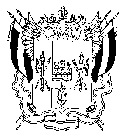 ТЕРРИТОРИАЛЬНАЯ  ИЗБИРАТЕЛЬНАЯ  КОМИССИЯВОРОШИЛОВСКОГО  РАЙОНА  г. РОСТОВА-НА-ДОНУ ПОСТАНОВЛЕНИЕ12 августа 2019 года	          	                                                                      № 105-2город Ростов-на-ДонуОб утверждении состава Рабочей группы Территориальной избирательной комиссии Ворошиловского района города Ростова-на-Дону по контролю за приемкой и передачей избирательных бюллетеней для голосования на дополнительных выборах депутатов Ростовской-на-Дону городской Думы шестого созыва, назначенных на 8 сентября 2019 года В соответствии с пунктом 14 статьи 63 Федерального закона от 12.06.2002 № 67-ФЗ «Об основных гарантиях избирательных прав 
и права на участие в референдуме граждан Российской Федерации», частями 26, 27 статьи 56 Областного закона от 12.05.2016 № 525-ЗС «О выборах и референдумах в Ростовской области», постановлением Избирательной комиссии Ростовской области от 13.09.2018 № 57-4 «О возложении полномочий окружных избирательных комиссий по подготовке и проведению дополнительных выборов депутатов Ростовской-на-Дону городской Думы шестого созыва по одномандатным избирательным округам на территориальные избирательные комиссии»Территориальная избирательная комиссия Ворошиловского района города Ростова-на-Дону ПОСТАНОВЛЯЕТ:1. Утвердить состав Рабочей группы Территориальной избирательной комиссии Ворошиловского района города Ростова-на-Дону по контролю за приемкой и передачей избирательных бюллетеней для голосования на дополнительных выборах депутатов Ростовской-на-Дону городской Думы шестого созыва, назначенных на 8 сентября 2019 года, по Ворошиловскому одномандатному избирательному округу № 1 и Ворошиловскому одномандатному избирательному округу № 2  согласно приложению № 1.2. Направить настоящее постановление в Муниципальную избирательную комиссию города Ростова-на-Дону.3. Разместить настоящее постановление на сайте Территориальной избирательной комиссии Ворошиловского района города Ростова-на-Дону в информационно-телекоммуникационной сети «Интернет».4. Контроль за исполнением настоящего постановления возложить 
на председателя Территориальной избирательной комиссии Ворошиловского района города Ростова-на-Дону Колупаева В.А.Председатель комиссии 				                           В.А. Колупаев Секретарь комиссии								Е.В. Боброва    Приложение № 1УТВЕРЖДЕН постановлением Территориальной избирательной комиссииВорошиловского района города Ростова-на-Донуот 12.08.2019 г. №105-2СоставРабочей группы по контролю за приемкой и передачей избирательных бюллетеней при проведении дополнительных выборах депутатов Ростовской-на-Дону городской Думы шестого созыва по Ворошиловскому одномандатному избирательному округу № 1, Ворошиловскому одномандатному избирательному округу № 2Члены рабочей группы:КолупаевВиктор АлександровичПредседатель Территориальной избирательной комиссии Ворошиловского района города Ростова-на-ДонуДреевВиктор Александрович--Член Территориальной избирательной комиссии Ворошиловского района города Ростова-на-Дону 
с правом решающего голосаЖиляевОлег Владимирович-Член Территориальной избирательной комиссии Ворошиловского района города Ростова-на-Дону 
с правом решающего голосаЧлен Территориальной избирательной комиссии Ворошиловского района города Ростова-на-Дону 
с правом решающего голосаРогалевВиктор Леонидович-Член Территориальной избирательной комиссии Ворошиловского района города Ростова-на-Дону с правом решающего голосаЧлен Территориальной избирательной комиссии Ворошиловского района города Ростова-на-Дону с правом решающего голоса